AGENDA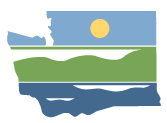 WRIA 14 Watershed Restoration and Enhancement Committee meetingApril 21, 2021 | 9:00 – 11:30 a.m. | committee website 
LocationWebEx ONLY*See bottom of agenda for WebEx informationCommittee ChairAngela Johnsonangela.johnson@ecy.wa.govHandoutsPlan Adoption PathwaysFinal PlanPlan CompendiumWelcome, Introductions, Review Agenda
9:00 a.m. | 10 minutes | GulickWelcomeIntroductionsReview AgendaUpdates and Announcements
9:10 a.m. |20 minutes | JohnsonUpdate on grant programUpdate on other WRIAs’ plan approval decisionsOverview of WRIA 14 Plan corrections/revisionsOther UpdatesSteps to Plan Adoption 
9:30 a.m. | 30 minutes| Johnson, Gulick | Presentation/DiscussionHandouts: Plan Adoption PathwaysOverview of pathways to get to plan adoptionReview process for plan adoption by June 30, 2021Review path if plan is not approved/adopted by June 30, 2021Questions/DiscussionPublic Comment
10:00 a.m. | 5 minutes | GulickCommittee Member Statements and Vote on WRIA 14 WRE Plan
10:05 a.m. | 60 minutes | Gulick | ActionHandouts: Final Plan	     Plan CompendiumCommittee members vote on the WRIA 14 WRE Plan with a verbal “approve” or “disapprove”.  All voting members must participate.Each member may provide an oral statement along with their final vote, if desired.  This will be captured in the meeting summary.Final questions/comments/DiscussionNext Steps 11:05 a.m. | 25 minutes | Gulick, JohnsonIf the plan is approved, review steps to finalize plan and submit plan to Ecology.If plan is not approved, review next steps.Adjourn
11:30 a.m. 